ふるさと応援団加入申込書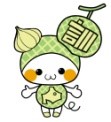 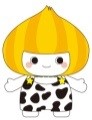 応援団だよりを次の方法で受け取る（□欄に☑してください）□　郵送を希望する。□　メールでの通知を希望する。（紙面はホームページにて掲載させていただきます。）□　通知は不要。（ホームページにて確認する）氏名住所〒　　　-　　　電話番号メールアドレス